Semaine du 7 au 11 décembreLe sapin est arrivé ! Nous avons pu le décorer ! Guirlandes bleues, boules bleues, il est assorti à notre thème de l’eau.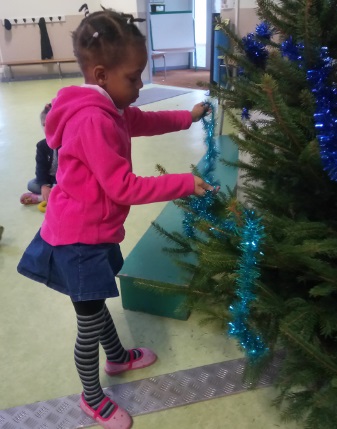 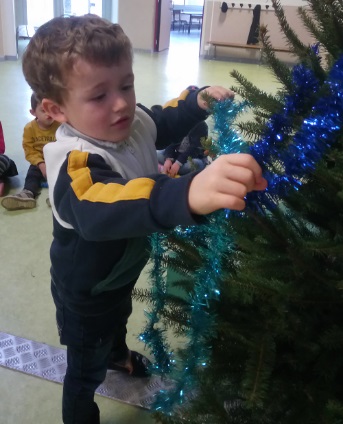 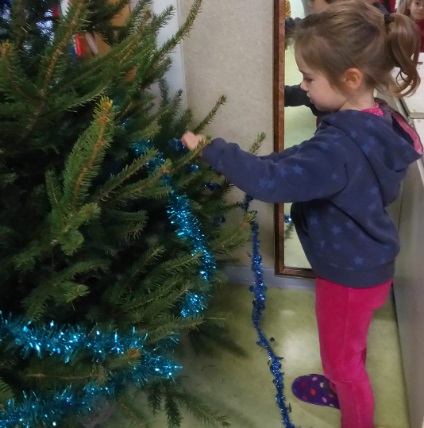 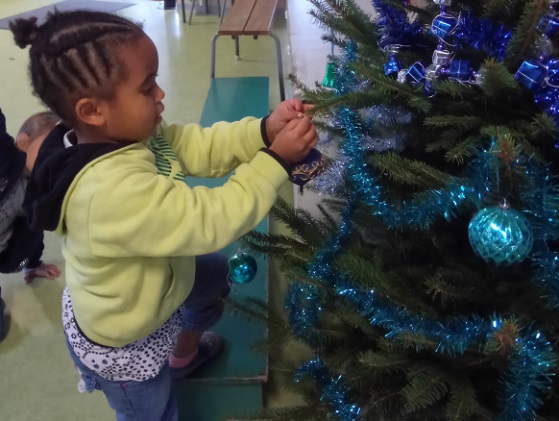 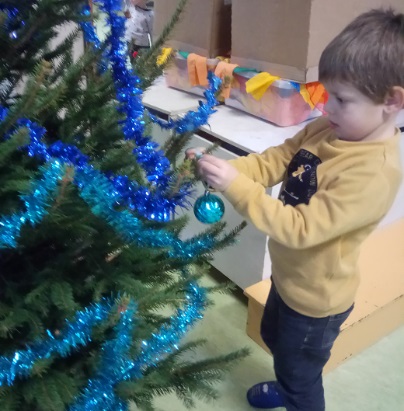 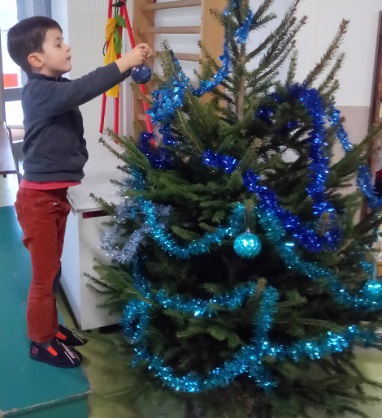 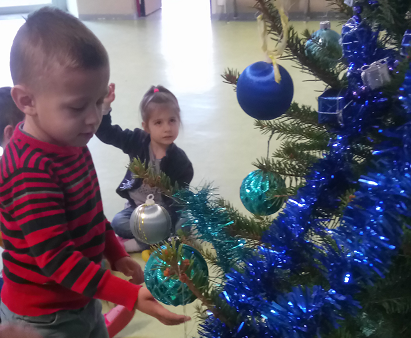 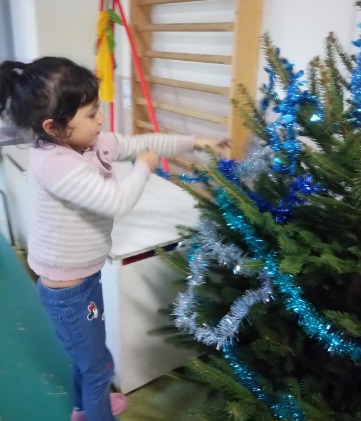 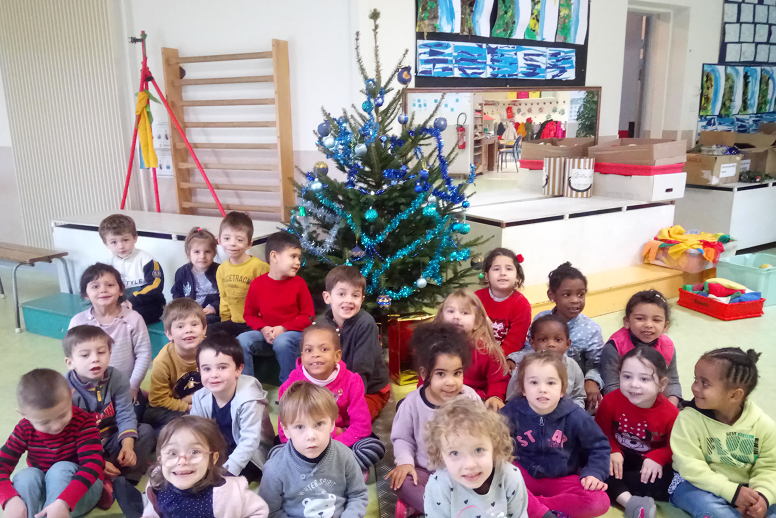 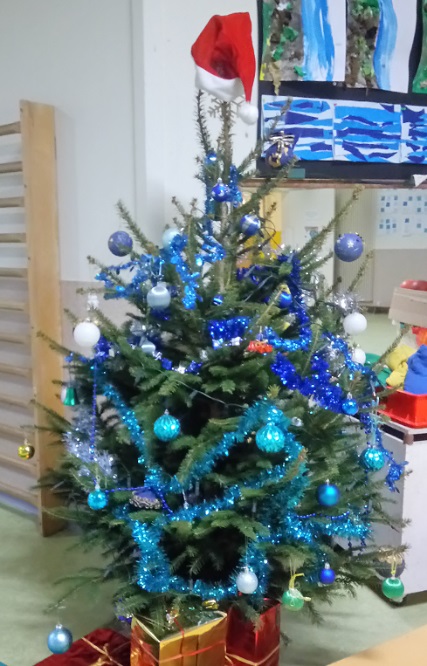 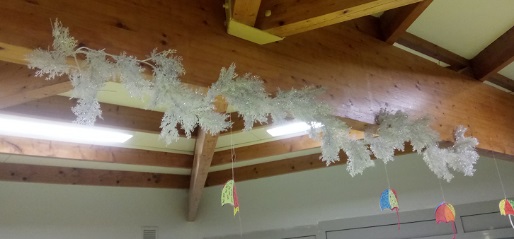 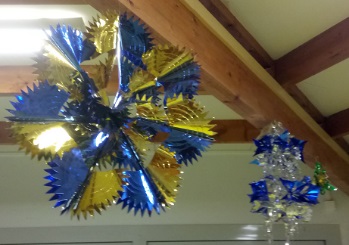 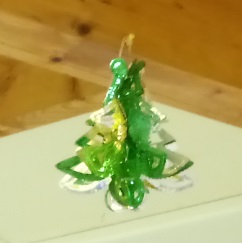 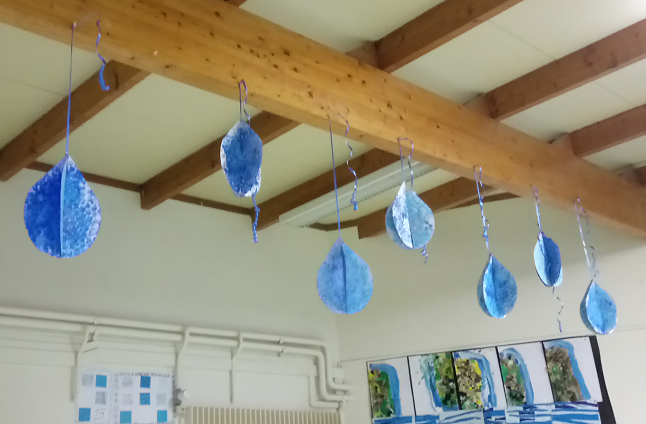 